Supporting InformationIncorporating ferrocenecarboxylato(-1) into a [CuI2(μ-dppm)2]2+ (dppm = bis(diphenylphosphino)methane) scaffold for hydrogen peroxide sensingKUAN-GUAN LIU*, RU WANG, HONG-YAN HAN, QI-DE SHAN, JING NIE and XIAO-WEI YAN*CharacterizationFigures：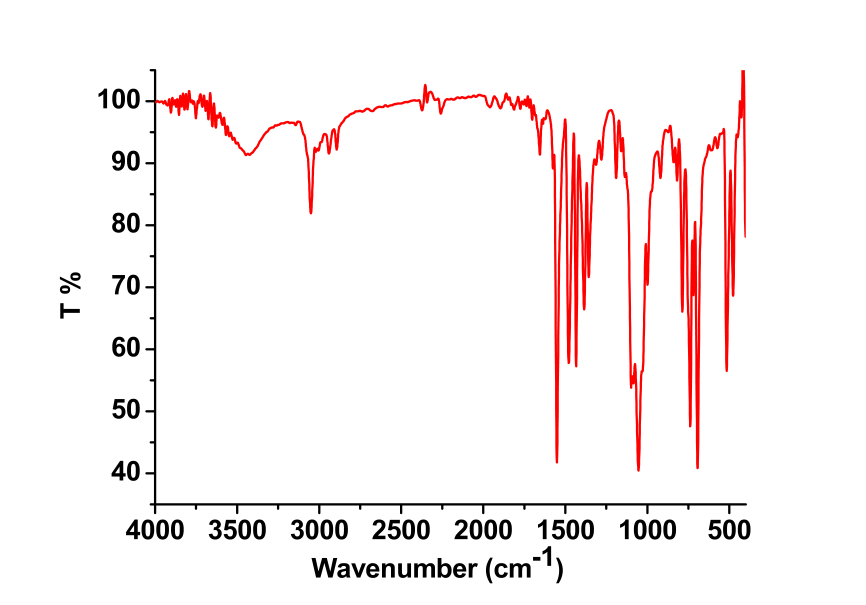 The IR spectrum of complex 1.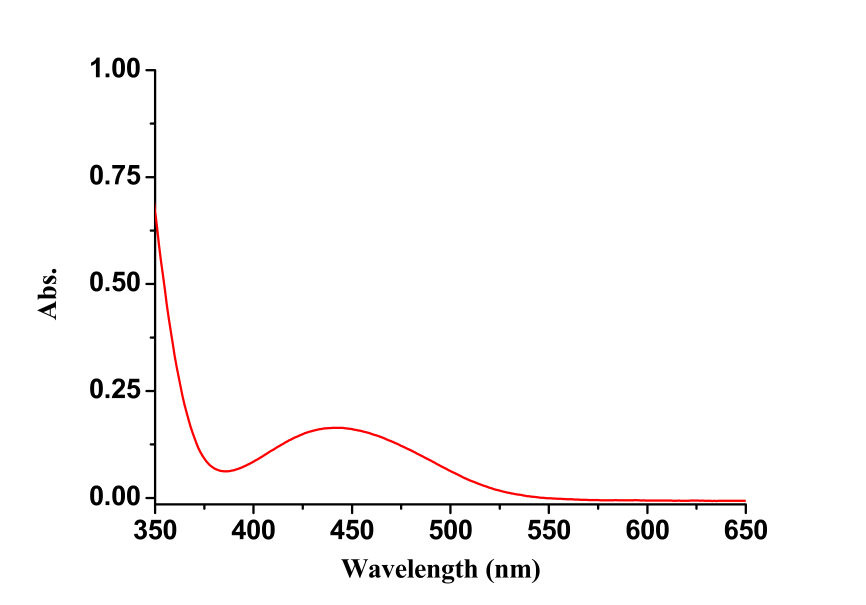 The UV-visible spectrum of 1 in CH3OH. (εmax441 nm = 321.9 L·mol-1·cm-1)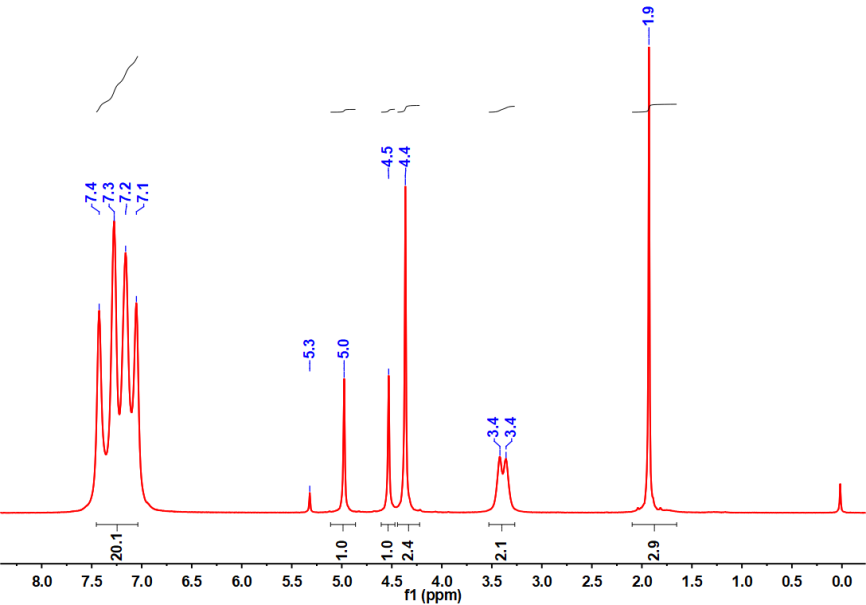 Solution 1H NMR (CD2Cl2) spectrum of complex 1. δ(ppm) 1.9 (6H, s, CH3CN), 3.40 (4H, d, CH2), 4.4 (5H, s, ղ5-C5H5), 4.5 (2H, s, ղ5-C(CH)2(CH)2COO-), 5.0 (2H, s, ղ5-C(CH)2(CH)2COO-), 7.1, 7.2, 7.3, 7.4 (40 H, s, br, Ph).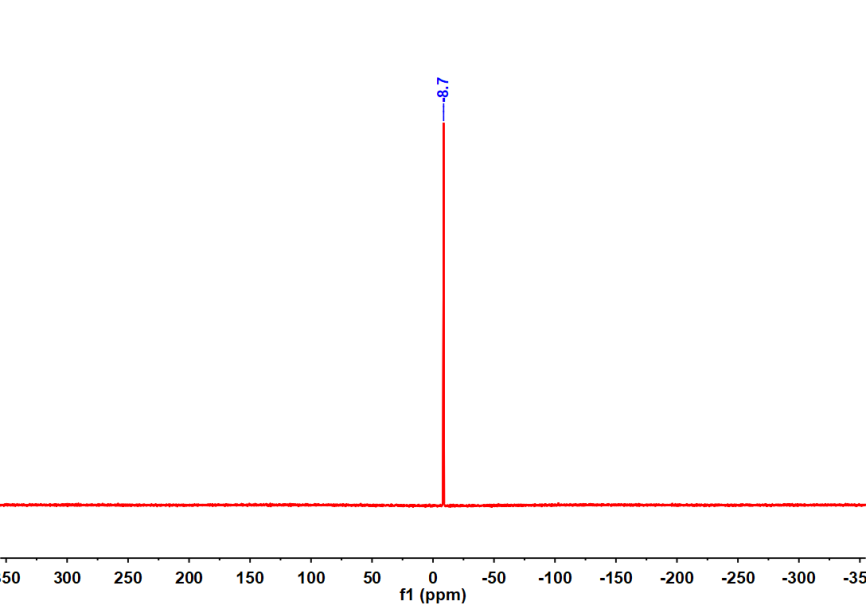 31P NMR (CD2Cl2) spectrum of complex 1. δ(ppm) -8.7. 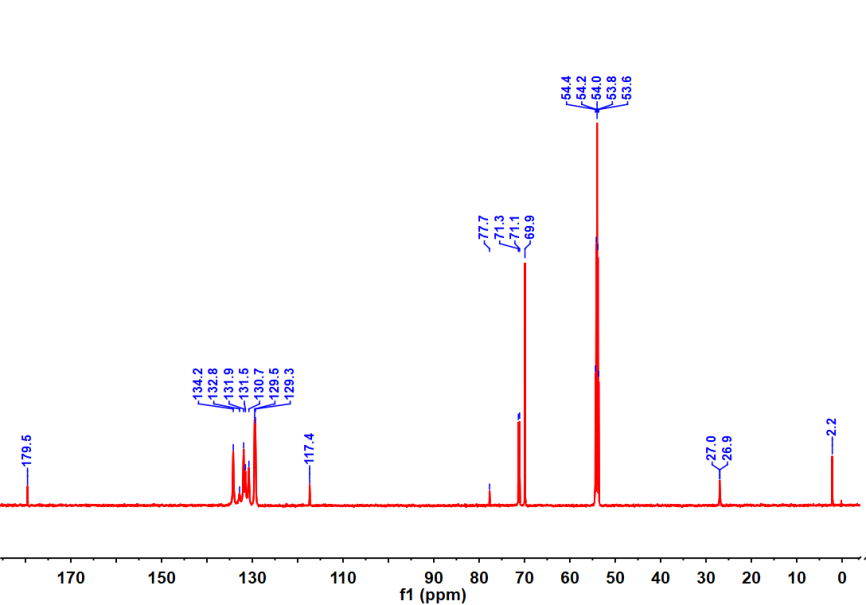 Solution 13C NMR (CD2Cl2) spectrum of complex 1. δ(ppm) 179.5 (FcCOO-); 134.2~129.3 (Ph2PCH2PPh2); 117.4 (CH3CN); 77.7~69.9 ppm (FcCOO-); 27.0 and 26.9 (Ph2PCH2PPh2); 2.2 (CH3CN). 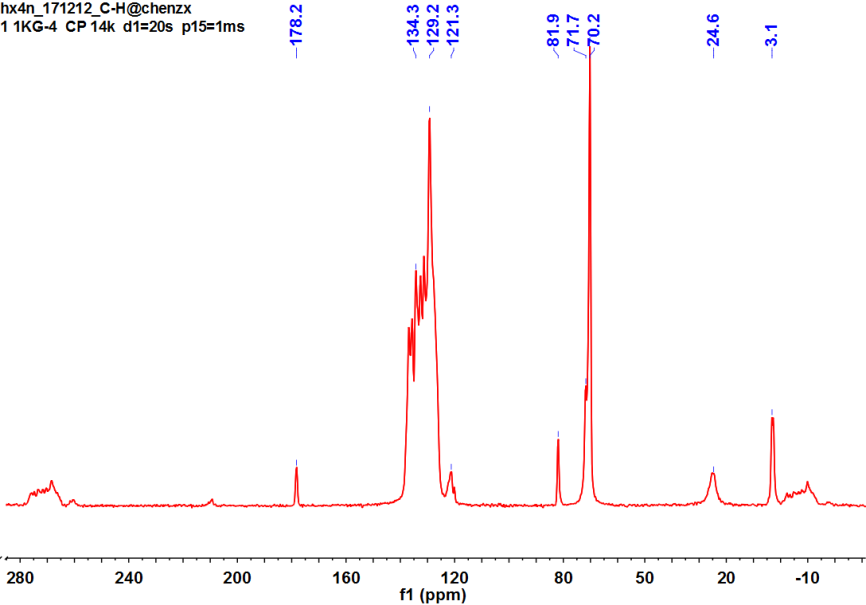 Solid-state 13C NMR spectrum of complex 1. δ(ppm) 178.2 (FcCOO-); 129.2 (Ph2PCH2PPh2); 121.3 (CH3CN); 81.9, 71.7 (FcCOO-); 24.6 (Ph2PCH2PPh2); 3.1 (CH3CN). Notes: The star ** peaks are spinning sidebands.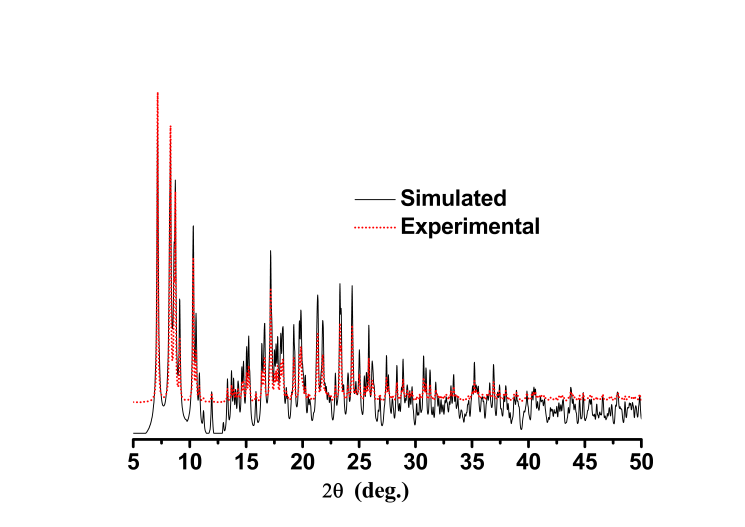 The powder XRD pattern of complex 1.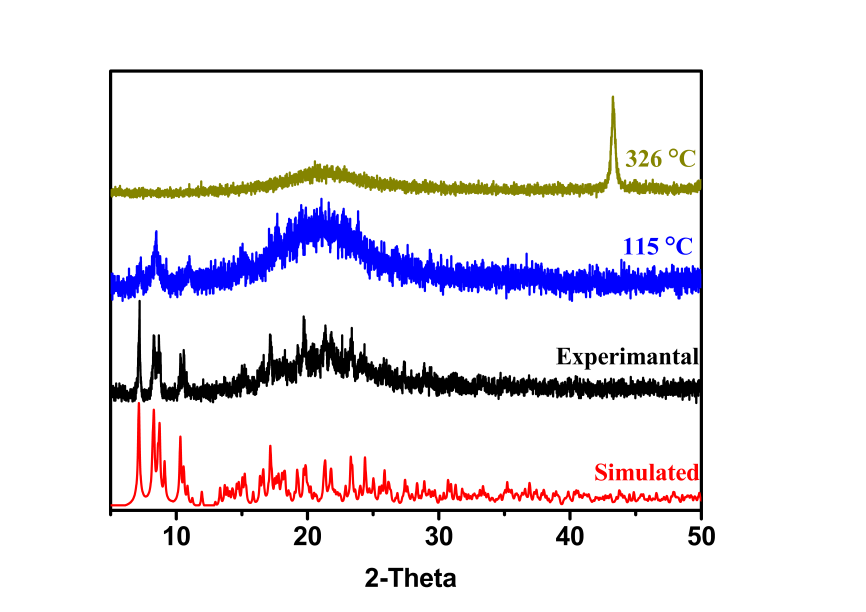 The variable-temperature powder XRD pattern of complex 1 based on phase inversion temperatures in air atmosphere.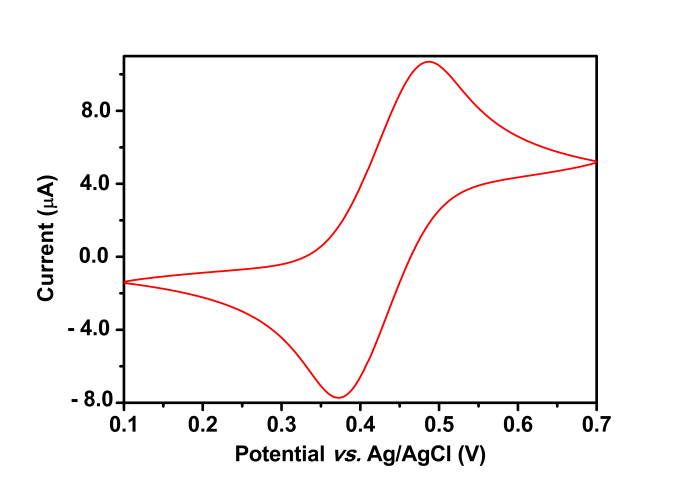 Cyclic voltammograms of ferrocene (Fc) in dichloromethane solution containing 0.1 М nBu4NPF6 as the supporting electrolyte at 0.1 V·s-1.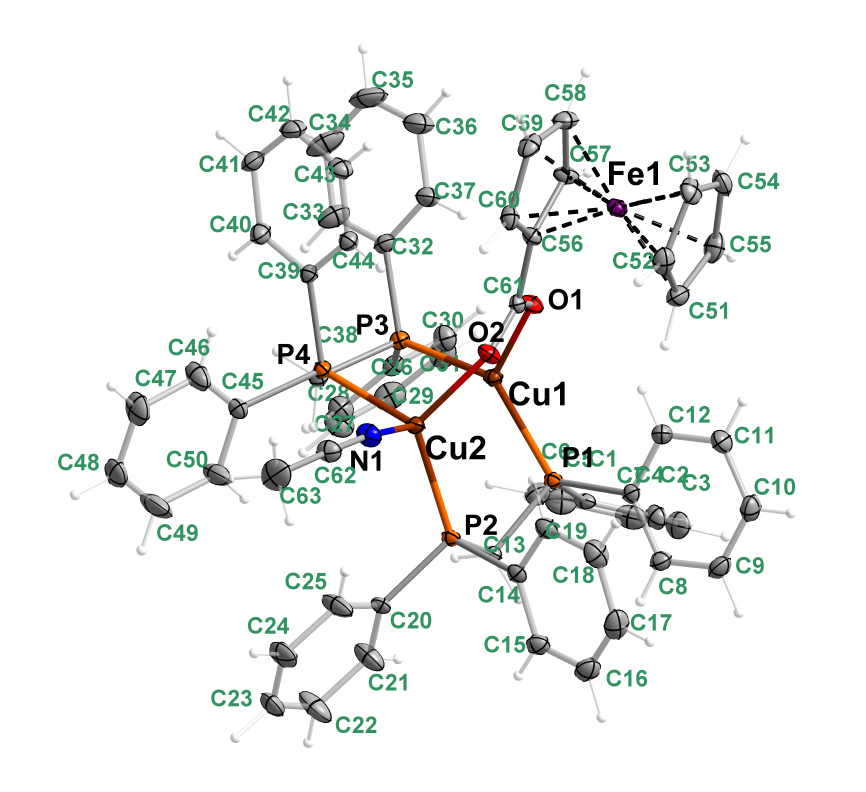 The molecular structure and atom labelling of [Cu2(μ2-ղ1,ղ1dppm)2(μ2-ղ1,ղ1FcCOO)(CH3CN)]+. Tables：Table S1. Crystal data and structure refinement for 1.a R1 = [Σ abs(abs(Fo) - abs(Fc))]/ [Σ abs(Fo)]. b wR2 = [Σ(w(Fo2 - Fc2)2)/ Σ[w(Fo2)2]0.5.Table S2. Selected bond lengths [Å] and angles [o] for 1.Chemical formulaC65H59BF4N2O2P4FeCu2Formula weight1293.76Crystal systemTriclinicSpace groupP-1a, Ǻ12.212(7)b, Ǻ13.533(8)c, Ǻ20.361(15)α, deg79.85(3)β, deg72.71(4)γ, deg66.13(2)V, Ǻ32932(3)Z2ρcalc, g/cm31.465µ, mm-11.132Reflections collected73497Independent reflections11584Rint0.0610Reflections I > 2σ(I)11584Parameters732GOF on F21.033R1a /wR2b (I > 2σ(I))0.0373 / 0.0834R1a /wR2b (all)0.0549 / 0.0909Bond lengths [Å] Bond lengths [Å] Bond lengths [Å] Bond lengths [Å] Cu(1)-Cu(2) 2.9121(16)Cu(2)-N(1) 2.129(3)Cu(1)-O(1) 1.981(2)Cu(2)-O(2) 2.057(2)Cu(1)-P(1) 2.2391(14)Cu(2)-P(2) 2.2650(13)Cu(1)-P(3) 2.2478(14)Cu(2)-P(4) 2.2665(15)Angles [o]Angles [o]Angles [o]Angles [o]O(1)-Cu(1)-P(1)117.87(6)O(1)-Cu(1)-Cu(2)83.59(8)O(1)-Cu(1)-P(3)114.30(7)O(2)-Cu(2)-N(1)90.01(10)O(2)-Cu(2)-P(2)119.01(7)O(2)-Cu(2)-P(4)112.15(7)O(2)-Cu(2)-Cu(1)76.06(7)N(1)-Cu(2)-P(2)103.89(8)N(1)-Cu(2)-P(4)97.71(8)N(1)-Cu(2)-Cu(1)165.14(7)P(1)-Cu(1)-P(3)127.39(5)P(2)-Cu(2)-P(4)123.75(5)P(1)-Cu(1)-Cu(2)93.29(4)P(2)-Cu(2)-Cu(1)87.65(5)P(3)-Cu(1)-Cu(2)98.70(4)P(4)-Cu(2)-Cu(1)83.11(4)